All terrain vehicle safety talk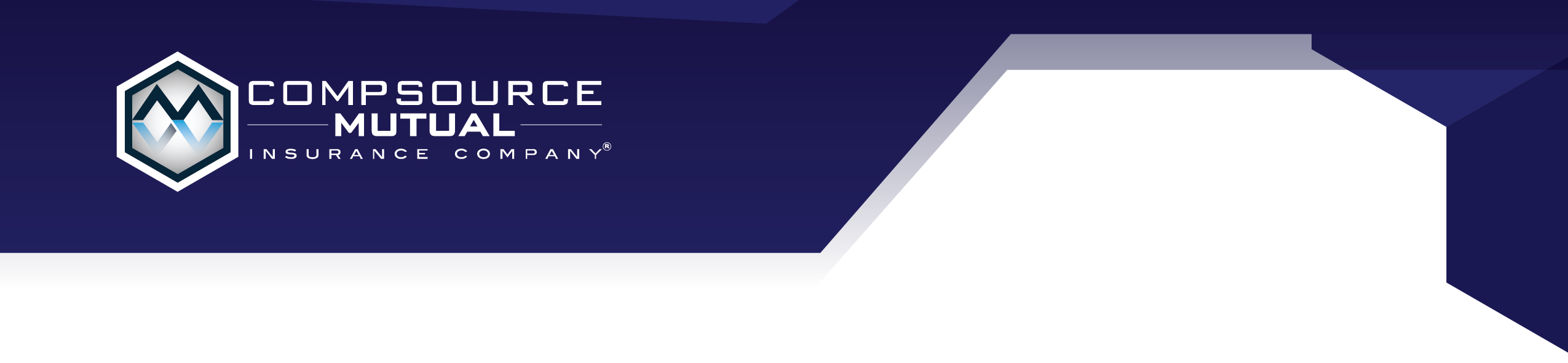 